DESERT/MOUNTAIN SPECIAL EDUCATION LOCAL PLAN AREA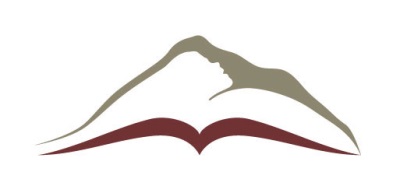 DESERT/MOUNTAIN CHARTER SPECIAL EDUCATION LOCAL PLAN AREA17800 HIGHWAY 18 • APPLE VALLEY, CA  92307(760) 552-6700 • (760) 242-5363 FAXAuthorization for Use and/or Disclosure of InformationDESERT/MOUNTAIN SPECIAL EDUCATION LOCAL PLAN AREADESERT/MOUNTAIN CHARTER SPECIAL EDUCATION LOCAL PLAN AREA17800 HIGHWAY 18 • APPLE VALLEY, CA  92307(760) 552-6700 • (760) 242-5363 FAXAuthorization for Use and/or Disclosure of InformationDESERT/MOUNTAIN SPECIAL EDUCATION LOCAL PLAN AREADESERT/MOUNTAIN CHARTER SPECIAL EDUCATION LOCAL PLAN AREA17800 HIGHWAY 18 • APPLE VALLEY, CA  92307(760) 552-6700 • (760) 242-5363 FAXAuthorization for Use and/or Disclosure of InformationDESERT/MOUNTAIN SPECIAL EDUCATION LOCAL PLAN AREADESERT/MOUNTAIN CHARTER SPECIAL EDUCATION LOCAL PLAN AREA17800 HIGHWAY 18 • APPLE VALLEY, CA  92307(760) 552-6700 • (760) 242-5363 FAXAuthorization for Use and/or Disclosure of InformationDESERT/MOUNTAIN SPECIAL EDUCATION LOCAL PLAN AREADESERT/MOUNTAIN CHARTER SPECIAL EDUCATION LOCAL PLAN AREA17800 HIGHWAY 18 • APPLE VALLEY, CA  92307(760) 552-6700 • (760) 242-5363 FAXAuthorization for Use and/or Disclosure of InformationDESERT/MOUNTAIN SPECIAL EDUCATION LOCAL PLAN AREADESERT/MOUNTAIN CHARTER SPECIAL EDUCATION LOCAL PLAN AREA17800 HIGHWAY 18 • APPLE VALLEY, CA  92307(760) 552-6700 • (760) 242-5363 FAXAuthorization for Use and/or Disclosure of InformationDESERT/MOUNTAIN SPECIAL EDUCATION LOCAL PLAN AREADESERT/MOUNTAIN CHARTER SPECIAL EDUCATION LOCAL PLAN AREA17800 HIGHWAY 18 • APPLE VALLEY, CA  92307(760) 552-6700 • (760) 242-5363 FAXAuthorization for Use and/or Disclosure of InformationDESERT/MOUNTAIN SPECIAL EDUCATION LOCAL PLAN AREADESERT/MOUNTAIN CHARTER SPECIAL EDUCATION LOCAL PLAN AREA17800 HIGHWAY 18 • APPLE VALLEY, CA  92307(760) 552-6700 • (760) 242-5363 FAXAuthorization for Use and/or Disclosure of InformationDESERT/MOUNTAIN SPECIAL EDUCATION LOCAL PLAN AREADESERT/MOUNTAIN CHARTER SPECIAL EDUCATION LOCAL PLAN AREA17800 HIGHWAY 18 • APPLE VALLEY, CA  92307(760) 552-6700 • (760) 242-5363 FAXAuthorization for Use and/or Disclosure of InformationDESERT/MOUNTAIN SPECIAL EDUCATION LOCAL PLAN AREADESERT/MOUNTAIN CHARTER SPECIAL EDUCATION LOCAL PLAN AREA17800 HIGHWAY 18 • APPLE VALLEY, CA  92307(760) 552-6700 • (760) 242-5363 FAXAuthorization for Use and/or Disclosure of InformationDESERT/MOUNTAIN SPECIAL EDUCATION LOCAL PLAN AREADESERT/MOUNTAIN CHARTER SPECIAL EDUCATION LOCAL PLAN AREA17800 HIGHWAY 18 • APPLE VALLEY, CA  92307(760) 552-6700 • (760) 242-5363 FAXAuthorization for Use and/or Disclosure of InformationDESERT/MOUNTAIN SPECIAL EDUCATION LOCAL PLAN AREADESERT/MOUNTAIN CHARTER SPECIAL EDUCATION LOCAL PLAN AREA17800 HIGHWAY 18 • APPLE VALLEY, CA  92307(760) 552-6700 • (760) 242-5363 FAXAuthorization for Use and/or Disclosure of InformationDESERT/MOUNTAIN SPECIAL EDUCATION LOCAL PLAN AREADESERT/MOUNTAIN CHARTER SPECIAL EDUCATION LOCAL PLAN AREA17800 HIGHWAY 18 • APPLE VALLEY, CA  92307(760) 552-6700 • (760) 242-5363 FAXAuthorization for Use and/or Disclosure of InformationDESERT/MOUNTAIN SPECIAL EDUCATION LOCAL PLAN AREADESERT/MOUNTAIN CHARTER SPECIAL EDUCATION LOCAL PLAN AREA17800 HIGHWAY 18 • APPLE VALLEY, CA  92307(760) 552-6700 • (760) 242-5363 FAXAuthorization for Use and/or Disclosure of InformationDESERT/MOUNTAIN SPECIAL EDUCATION LOCAL PLAN AREADESERT/MOUNTAIN CHARTER SPECIAL EDUCATION LOCAL PLAN AREA17800 HIGHWAY 18 • APPLE VALLEY, CA  92307(760) 552-6700 • (760) 242-5363 FAXAuthorization for Use and/or Disclosure of InformationDESERT/MOUNTAIN SPECIAL EDUCATION LOCAL PLAN AREADESERT/MOUNTAIN CHARTER SPECIAL EDUCATION LOCAL PLAN AREA17800 HIGHWAY 18 • APPLE VALLEY, CA  92307(760) 552-6700 • (760) 242-5363 FAXAuthorization for Use and/or Disclosure of InformationDESERT/MOUNTAIN SPECIAL EDUCATION LOCAL PLAN AREADESERT/MOUNTAIN CHARTER SPECIAL EDUCATION LOCAL PLAN AREA17800 HIGHWAY 18 • APPLE VALLEY, CA  92307(760) 552-6700 • (760) 242-5363 FAXAuthorization for Use and/or Disclosure of InformationDESERT/MOUNTAIN SPECIAL EDUCATION LOCAL PLAN AREADESERT/MOUNTAIN CHARTER SPECIAL EDUCATION LOCAL PLAN AREA17800 HIGHWAY 18 • APPLE VALLEY, CA  92307(760) 552-6700 • (760) 242-5363 FAXAuthorization for Use and/or Disclosure of InformationDESERT/MOUNTAIN SPECIAL EDUCATION LOCAL PLAN AREADESERT/MOUNTAIN CHARTER SPECIAL EDUCATION LOCAL PLAN AREA17800 HIGHWAY 18 • APPLE VALLEY, CA  92307(760) 552-6700 • (760) 242-5363 FAXAuthorization for Use and/or Disclosure of InformationDESERT/MOUNTAIN SPECIAL EDUCATION LOCAL PLAN AREADESERT/MOUNTAIN CHARTER SPECIAL EDUCATION LOCAL PLAN AREA17800 HIGHWAY 18 • APPLE VALLEY, CA  92307(760) 552-6700 • (760) 242-5363 FAXAuthorization for Use and/or Disclosure of InformationDESERT/MOUNTAIN SPECIAL EDUCATION LOCAL PLAN AREADESERT/MOUNTAIN CHARTER SPECIAL EDUCATION LOCAL PLAN AREA17800 HIGHWAY 18 • APPLE VALLEY, CA  92307(760) 552-6700 • (760) 242-5363 FAXAuthorization for Use and/or Disclosure of InformationDESERT/MOUNTAIN SPECIAL EDUCATION LOCAL PLAN AREADESERT/MOUNTAIN CHARTER SPECIAL EDUCATION LOCAL PLAN AREA17800 HIGHWAY 18 • APPLE VALLEY, CA  92307(760) 552-6700 • (760) 242-5363 FAXAuthorization for Use and/or Disclosure of InformationDESERT/MOUNTAIN SPECIAL EDUCATION LOCAL PLAN AREADESERT/MOUNTAIN CHARTER SPECIAL EDUCATION LOCAL PLAN AREA17800 HIGHWAY 18 • APPLE VALLEY, CA  92307(760) 552-6700 • (760) 242-5363 FAXAuthorization for Use and/or Disclosure of InformationDESERT/MOUNTAIN SPECIAL EDUCATION LOCAL PLAN AREADESERT/MOUNTAIN CHARTER SPECIAL EDUCATION LOCAL PLAN AREA17800 HIGHWAY 18 • APPLE VALLEY, CA  92307(760) 552-6700 • (760) 242-5363 FAXAuthorization for Use and/or Disclosure of InformationDESERT/MOUNTAIN SPECIAL EDUCATION LOCAL PLAN AREADESERT/MOUNTAIN CHARTER SPECIAL EDUCATION LOCAL PLAN AREA17800 HIGHWAY 18 • APPLE VALLEY, CA  92307(760) 552-6700 • (760) 242-5363 FAXAuthorization for Use and/or Disclosure of InformationDESERT/MOUNTAIN SPECIAL EDUCATION LOCAL PLAN AREADESERT/MOUNTAIN CHARTER SPECIAL EDUCATION LOCAL PLAN AREA17800 HIGHWAY 18 • APPLE VALLEY, CA  92307(760) 552-6700 • (760) 242-5363 FAXAuthorization for Use and/or Disclosure of InformationDESERT/MOUNTAIN SPECIAL EDUCATION LOCAL PLAN AREADESERT/MOUNTAIN CHARTER SPECIAL EDUCATION LOCAL PLAN AREA17800 HIGHWAY 18 • APPLE VALLEY, CA  92307(760) 552-6700 • (760) 242-5363 FAXAuthorization for Use and/or Disclosure of InformationDESERT/MOUNTAIN SPECIAL EDUCATION LOCAL PLAN AREADESERT/MOUNTAIN CHARTER SPECIAL EDUCATION LOCAL PLAN AREA17800 HIGHWAY 18 • APPLE VALLEY, CA  92307(760) 552-6700 • (760) 242-5363 FAXAuthorization for Use and/or Disclosure of InformationDESERT/MOUNTAIN SPECIAL EDUCATION LOCAL PLAN AREADESERT/MOUNTAIN CHARTER SPECIAL EDUCATION LOCAL PLAN AREA17800 HIGHWAY 18 • APPLE VALLEY, CA  92307(760) 552-6700 • (760) 242-5363 FAXAuthorization for Use and/or Disclosure of InformationDESERT/MOUNTAIN SPECIAL EDUCATION LOCAL PLAN AREADESERT/MOUNTAIN CHARTER SPECIAL EDUCATION LOCAL PLAN AREA17800 HIGHWAY 18 • APPLE VALLEY, CA  92307(760) 552-6700 • (760) 242-5363 FAXAuthorization for Use and/or Disclosure of InformationDESERT/MOUNTAIN SPECIAL EDUCATION LOCAL PLAN AREADESERT/MOUNTAIN CHARTER SPECIAL EDUCATION LOCAL PLAN AREA17800 HIGHWAY 18 • APPLE VALLEY, CA  92307(760) 552-6700 • (760) 242-5363 FAXAuthorization for Use and/or Disclosure of InformationDESERT/MOUNTAIN SPECIAL EDUCATION LOCAL PLAN AREADESERT/MOUNTAIN CHARTER SPECIAL EDUCATION LOCAL PLAN AREA17800 HIGHWAY 18 • APPLE VALLEY, CA  92307(760) 552-6700 • (760) 242-5363 FAXAuthorization for Use and/or Disclosure of InformationDESERT/MOUNTAIN SPECIAL EDUCATION LOCAL PLAN AREADESERT/MOUNTAIN CHARTER SPECIAL EDUCATION LOCAL PLAN AREA17800 HIGHWAY 18 • APPLE VALLEY, CA  92307(760) 552-6700 • (760) 242-5363 FAXAuthorization for Use and/or Disclosure of InformationDESERT/MOUNTAIN SPECIAL EDUCATION LOCAL PLAN AREADESERT/MOUNTAIN CHARTER SPECIAL EDUCATION LOCAL PLAN AREA17800 HIGHWAY 18 • APPLE VALLEY, CA  92307(760) 552-6700 • (760) 242-5363 FAXAuthorization for Use and/or Disclosure of InformationDESERT/MOUNTAIN SPECIAL EDUCATION LOCAL PLAN AREADESERT/MOUNTAIN CHARTER SPECIAL EDUCATION LOCAL PLAN AREA17800 HIGHWAY 18 • APPLE VALLEY, CA  92307(760) 552-6700 • (760) 242-5363 FAXAuthorization for Use and/or Disclosure of InformationDESERT/MOUNTAIN SPECIAL EDUCATION LOCAL PLAN AREADESERT/MOUNTAIN CHARTER SPECIAL EDUCATION LOCAL PLAN AREA17800 HIGHWAY 18 • APPLE VALLEY, CA  92307(760) 552-6700 • (760) 242-5363 FAXAuthorization for Use and/or Disclosure of InformationDESERT/MOUNTAIN SPECIAL EDUCATION LOCAL PLAN AREADESERT/MOUNTAIN CHARTER SPECIAL EDUCATION LOCAL PLAN AREA17800 HIGHWAY 18 • APPLE VALLEY, CA  92307(760) 552-6700 • (760) 242-5363 FAXAuthorization for Use and/or Disclosure of InformationDESERT/MOUNTAIN SPECIAL EDUCATION LOCAL PLAN AREADESERT/MOUNTAIN CHARTER SPECIAL EDUCATION LOCAL PLAN AREA17800 HIGHWAY 18 • APPLE VALLEY, CA  92307(760) 552-6700 • (760) 242-5363 FAXAuthorization for Use and/or Disclosure of InformationDESERT/MOUNTAIN SPECIAL EDUCATION LOCAL PLAN AREADESERT/MOUNTAIN CHARTER SPECIAL EDUCATION LOCAL PLAN AREA17800 HIGHWAY 18 • APPLE VALLEY, CA  92307(760) 552-6700 • (760) 242-5363 FAXAuthorization for Use and/or Disclosure of InformationDESERT/MOUNTAIN SPECIAL EDUCATION LOCAL PLAN AREADESERT/MOUNTAIN CHARTER SPECIAL EDUCATION LOCAL PLAN AREA17800 HIGHWAY 18 • APPLE VALLEY, CA  92307(760) 552-6700 • (760) 242-5363 FAXAuthorization for Use and/or Disclosure of InformationDESERT/MOUNTAIN SPECIAL EDUCATION LOCAL PLAN AREADESERT/MOUNTAIN CHARTER SPECIAL EDUCATION LOCAL PLAN AREA17800 HIGHWAY 18 • APPLE VALLEY, CA  92307(760) 552-6700 • (760) 242-5363 FAXAuthorization for Use and/or Disclosure of InformationDESERT/MOUNTAIN SPECIAL EDUCATION LOCAL PLAN AREADESERT/MOUNTAIN CHARTER SPECIAL EDUCATION LOCAL PLAN AREA17800 HIGHWAY 18 • APPLE VALLEY, CA  92307(760) 552-6700 • (760) 242-5363 FAXAuthorization for Use and/or Disclosure of InformationDESERT/MOUNTAIN SPECIAL EDUCATION LOCAL PLAN AREADESERT/MOUNTAIN CHARTER SPECIAL EDUCATION LOCAL PLAN AREA17800 HIGHWAY 18 • APPLE VALLEY, CA  92307(760) 552-6700 • (760) 242-5363 FAXAuthorization for Use and/or Disclosure of InformationDESERT/MOUNTAIN SPECIAL EDUCATION LOCAL PLAN AREADESERT/MOUNTAIN CHARTER SPECIAL EDUCATION LOCAL PLAN AREA17800 HIGHWAY 18 • APPLE VALLEY, CA  92307(760) 552-6700 • (760) 242-5363 FAXAuthorization for Use and/or Disclosure of InformationDESERT/MOUNTAIN SPECIAL EDUCATION LOCAL PLAN AREADESERT/MOUNTAIN CHARTER SPECIAL EDUCATION LOCAL PLAN AREA17800 HIGHWAY 18 • APPLE VALLEY, CA  92307(760) 552-6700 • (760) 242-5363 FAXAuthorization for Use and/or Disclosure of InformationDESERT/MOUNTAIN SPECIAL EDUCATION LOCAL PLAN AREADESERT/MOUNTAIN CHARTER SPECIAL EDUCATION LOCAL PLAN AREA17800 HIGHWAY 18 • APPLE VALLEY, CA  92307(760) 552-6700 • (760) 242-5363 FAXAuthorization for Use and/or Disclosure of InformationDESERT/MOUNTAIN SPECIAL EDUCATION LOCAL PLAN AREADESERT/MOUNTAIN CHARTER SPECIAL EDUCATION LOCAL PLAN AREA17800 HIGHWAY 18 • APPLE VALLEY, CA  92307(760) 552-6700 • (760) 242-5363 FAXAuthorization for Use and/or Disclosure of InformationDESERT/MOUNTAIN SPECIAL EDUCATION LOCAL PLAN AREADESERT/MOUNTAIN CHARTER SPECIAL EDUCATION LOCAL PLAN AREA17800 HIGHWAY 18 • APPLE VALLEY, CA  92307(760) 552-6700 • (760) 242-5363 FAXAuthorization for Use and/or Disclosure of InformationDESERT/MOUNTAIN SPECIAL EDUCATION LOCAL PLAN AREADESERT/MOUNTAIN CHARTER SPECIAL EDUCATION LOCAL PLAN AREA17800 HIGHWAY 18 • APPLE VALLEY, CA  92307(760) 552-6700 • (760) 242-5363 FAXAuthorization for Use and/or Disclosure of InformationDESERT/MOUNTAIN SPECIAL EDUCATION LOCAL PLAN AREADESERT/MOUNTAIN CHARTER SPECIAL EDUCATION LOCAL PLAN AREA17800 HIGHWAY 18 • APPLE VALLEY, CA  92307(760) 552-6700 • (760) 242-5363 FAXAuthorization for Use and/or Disclosure of InformationSTUDENT INFORMATIONSTUDENT INFORMATIONSTUDENT INFORMATIONSTUDENT INFORMATIONSTUDENT INFORMATIONSTUDENT INFORMATIONSTUDENT INFORMATIONSTUDENT INFORMATIONSTUDENT INFORMATIONSTUDENT INFORMATIONSTUDENT INFORMATIONSTUDENT INFORMATIONSTUDENT INFORMATIONSTUDENT INFORMATIONSTUDENT INFORMATIONSTUDENT INFORMATIONSTUDENT INFORMATIONSTUDENT INFORMATIONSTUDENT INFORMATIONSTUDENT INFORMATIONSTUDENT INFORMATIONSTUDENT INFORMATIONSTUDENT INFORMATIONSTUDENT INFORMATIONSTUDENT INFORMATIONSTUDENT INFORMATIONSTUDENT INFORMATIONSTUDENT INFORMATIONSTUDENT INFORMATIONSTUDENT INFORMATIONSTUDENT INFORMATIONSTUDENT INFORMATIONSTUDENT INFORMATIONSTUDENT INFORMATIONSTUDENT INFORMATIONSTUDENT INFORMATIONSTUDENT INFORMATIONSTUDENT INFORMATIONSTUDENT INFORMATIONSTUDENT INFORMATIONSTUDENT INFORMATIONSTUDENT INFORMATIONSTUDENT INFORMATIONSTUDENT INFORMATIONSTUDENT INFORMATIONSTUDENT INFORMATIONSTUDENT INFORMATIONSTUDENT INFORMATIONSTUDENT INFORMATIONSTUDENT INFORMATIONStudent Name:Student Name:Student Name:Student Name:Student Name:Student Name:Student Name:Student Name:Date of Birth:Date of Birth:Date of Birth:Date of Birth:Date of Birth:Date of Birth:Date of Birth:Date of Birth:Date of Birth:Medical  Record No:Medical  Record No:Medical  Record No:Medical  Record No:Medical  Record No:Medical  Record No:Medical  Record No:Medical  Record No:School Site:School Site:School Site:School Site:School Site:District of Attendance:District of Attendance:District of Attendance:District of Attendance:District of Attendance:District of Attendance:District of Attendance:District of Attendance:District of Attendance:District of Attendance:District of Attendance:District of Attendance:District of Attendance:District of Attendance:District of Attendance:Street Address:Street Address:Street Address:Street Address:Street Address:Street Address:Street Address:Street Address:City:City:City:City:State:State:State:State:Zip Code:Zip Code:Zip Code:Zip Code:Home Phone:Home Phone:Home Phone:Home Phone:Home Phone:Home Phone:Cell Phone:Cell Phone:Cell Phone:Cell Phone:Cell Phone:Cell Phone:Cell Phone:Other Phone:Other Phone:Other Phone:Other Phone:Other Phone:Other Phone:AUTHORIZATIONAUTHORIZATIONAUTHORIZATIONAUTHORIZATIONAUTHORIZATIONAUTHORIZATIONAUTHORIZATIONAUTHORIZATIONAUTHORIZATIONAUTHORIZATIONAUTHORIZATIONAUTHORIZATIONAUTHORIZATIONAUTHORIZATIONAUTHORIZATIONAUTHORIZATIONAUTHORIZATIONAUTHORIZATIONAUTHORIZATIONAUTHORIZATIONAUTHORIZATIONAUTHORIZATIONAUTHORIZATIONAUTHORIZATIONAUTHORIZATIONAUTHORIZATIONAUTHORIZATIONAUTHORIZATIONAUTHORIZATIONAUTHORIZATIONAUTHORIZATIONAUTHORIZATIONAUTHORIZATIONAUTHORIZATIONAUTHORIZATIONAUTHORIZATIONAUTHORIZATIONAUTHORIZATIONAUTHORIZATIONAUTHORIZATIONAUTHORIZATIONAUTHORIZATIONAUTHORIZATIONAUTHORIZATIONAUTHORIZATIONAUTHORIZATIONAUTHORIZATIONAUTHORIZATIONAUTHORIZATIONAUTHORIZATIONI authorize the following individuals to disclose the above-named individual’s medical and/or educational information:I authorize the following individuals to disclose the above-named individual’s medical and/or educational information:I authorize the following individuals to disclose the above-named individual’s medical and/or educational information:I authorize the following individuals to disclose the above-named individual’s medical and/or educational information:I authorize the following individuals to disclose the above-named individual’s medical and/or educational information:I authorize the following individuals to disclose the above-named individual’s medical and/or educational information:I authorize the following individuals to disclose the above-named individual’s medical and/or educational information:I authorize the following individuals to disclose the above-named individual’s medical and/or educational information:I authorize the following individuals to disclose the above-named individual’s medical and/or educational information:I authorize the following individuals to disclose the above-named individual’s medical and/or educational information:I authorize the following individuals to disclose the above-named individual’s medical and/or educational information:I authorize the following individuals to disclose the above-named individual’s medical and/or educational information:I authorize the following individuals to disclose the above-named individual’s medical and/or educational information:I authorize the following individuals to disclose the above-named individual’s medical and/or educational information:I authorize the following individuals to disclose the above-named individual’s medical and/or educational information:I authorize the following individuals to disclose the above-named individual’s medical and/or educational information:I authorize the following individuals to disclose the above-named individual’s medical and/or educational information:I authorize the following individuals to disclose the above-named individual’s medical and/or educational information:I authorize the following individuals to disclose the above-named individual’s medical and/or educational information:I authorize the following individuals to disclose the above-named individual’s medical and/or educational information:I authorize the following individuals to disclose the above-named individual’s medical and/or educational information:I authorize the following individuals to disclose the above-named individual’s medical and/or educational information:I authorize the following individuals to disclose the above-named individual’s medical and/or educational information:I authorize the following individuals to disclose the above-named individual’s medical and/or educational information:I authorize the following individuals to disclose the above-named individual’s medical and/or educational information:I authorize the following individuals to disclose the above-named individual’s medical and/or educational information:I authorize the following individuals to disclose the above-named individual’s medical and/or educational information:I authorize the following individuals to disclose the above-named individual’s medical and/or educational information:I authorize the following individuals to disclose the above-named individual’s medical and/or educational information:I authorize the following individuals to disclose the above-named individual’s medical and/or educational information:I authorize the following individuals to disclose the above-named individual’s medical and/or educational information:I authorize the following individuals to disclose the above-named individual’s medical and/or educational information:I authorize the following individuals to disclose the above-named individual’s medical and/or educational information:I authorize the following individuals to disclose the above-named individual’s medical and/or educational information:I authorize the following individuals to disclose the above-named individual’s medical and/or educational information:I authorize the following individuals to disclose the above-named individual’s medical and/or educational information:I authorize the following individuals to disclose the above-named individual’s medical and/or educational information:I authorize the following individuals to disclose the above-named individual’s medical and/or educational information:I authorize the following individuals to disclose the above-named individual’s medical and/or educational information:I authorize the following individuals to disclose the above-named individual’s medical and/or educational information:I authorize the following individuals to disclose the above-named individual’s medical and/or educational information:I authorize the following individuals to disclose the above-named individual’s medical and/or educational information:I authorize the following individuals to disclose the above-named individual’s medical and/or educational information:I authorize the following individuals to disclose the above-named individual’s medical and/or educational information:I authorize the following individuals to disclose the above-named individual’s medical and/or educational information:I authorize the following individuals to disclose the above-named individual’s medical and/or educational information:I authorize the following individuals to disclose the above-named individual’s medical and/or educational information:I authorize the following individuals to disclose the above-named individual’s medical and/or educational information:I authorize the following individuals to disclose the above-named individual’s medical and/or educational information:I authorize the following individuals to disclose the above-named individual’s medical and/or educational information:RECEIVININGAGENCYIndividual/Agency Receiving Information:Individual/Agency Receiving Information:Individual/Agency Receiving Information:Individual/Agency Receiving Information:Individual/Agency Receiving Information:Individual/Agency Receiving Information:Individual/Agency Receiving Information:Individual/Agency Receiving Information:Individual/Agency Receiving Information:Individual/Agency Receiving Information:Individual/Agency Receiving Information:Individual/Agency Receiving Information:Individual/Agency Receiving Information:Individual/Agency Receiving Information:Individual/Agency Receiving Information:Individual/Agency Receiving Information:Individual/Agency Receiving Information:Individual/Agency Receiving Information:RECEIVININGAGENCYRECEIVININGAGENCYStreet Address:Street Address:Street Address:Street Address:Street Address:Street Address:Street Address:Street Address:Street Address:Street Address:City:City:City:City:State:State:State:Zip Code:Zip Code:Zip Code:Zip Code:RECEIVININGAGENCYRECEIVININGAGENCYContact Phone:Contact Phone:Contact Phone:Contact Phone:Contact Phone:Contact Phone:Contact Phone:Contact Phone:Contact Phone:Contact Phone:Fax:Fax:RECEIVININGAGENCYDISCLOSINGAGENCYIndividual/Agency Disclosing Information:Individual/Agency Disclosing Information:Individual/Agency Disclosing Information:Individual/Agency Disclosing Information:Individual/Agency Disclosing Information:Individual/Agency Disclosing Information:Individual/Agency Disclosing Information:Individual/Agency Disclosing Information:Individual/Agency Disclosing Information:Individual/Agency Disclosing Information:Individual/Agency Disclosing Information:Individual/Agency Disclosing Information:Individual/Agency Disclosing Information:Individual/Agency Disclosing Information:Individual/Agency Disclosing Information:Individual/Agency Disclosing Information:Individual/Agency Disclosing Information:Individual/Agency Disclosing Information:Individual/Agency Disclosing Information:DISCLOSINGAGENCYDISCLOSINGAGENCYStreet Address:Street Address:Street Address:Street Address:Street Address:Street Address:Street Address:Street Address:Street Address:Street Address:City:City:City:City:State:State:State:Zip Code:Zip Code:Zip Code:Zip Code:DISCLOSINGAGENCYDISCLOSINGAGENCYContact Phone:Contact Phone:Contact Phone:Contact Phone:Contact Phone:Contact Phone:Contact Phone:Contact Phone:Contact Phone:Contact Phone:Fax:Fax:DISCLOSINGAGENCYDURATION: This authorization shall become effective immediately and shall remain in effect untilDURATION: This authorization shall become effective immediately and shall remain in effect untilDURATION: This authorization shall become effective immediately and shall remain in effect untilDURATION: This authorization shall become effective immediately and shall remain in effect untilDURATION: This authorization shall become effective immediately and shall remain in effect untilDURATION: This authorization shall become effective immediately and shall remain in effect untilDURATION: This authorization shall become effective immediately and shall remain in effect untilDURATION: This authorization shall become effective immediately and shall remain in effect untilDURATION: This authorization shall become effective immediately and shall remain in effect untilDURATION: This authorization shall become effective immediately and shall remain in effect untilDURATION: This authorization shall become effective immediately and shall remain in effect untilDURATION: This authorization shall become effective immediately and shall remain in effect untilDURATION: This authorization shall become effective immediately and shall remain in effect untilDURATION: This authorization shall become effective immediately and shall remain in effect untilDURATION: This authorization shall become effective immediately and shall remain in effect untilDURATION: This authorization shall become effective immediately and shall remain in effect untilDURATION: This authorization shall become effective immediately and shall remain in effect untilDURATION: This authorization shall become effective immediately and shall remain in effect untilDURATION: This authorization shall become effective immediately and shall remain in effect untilDURATION: This authorization shall become effective immediately and shall remain in effect untilDURATION: This authorization shall become effective immediately and shall remain in effect untilDURATION: This authorization shall become effective immediately and shall remain in effect untilDURATION: This authorization shall become effective immediately and shall remain in effect untilDURATION: This authorization shall become effective immediately and shall remain in effect untilDURATION: This authorization shall become effective immediately and shall remain in effect untilDURATION: This authorization shall become effective immediately and shall remain in effect untilDURATION: This authorization shall become effective immediately and shall remain in effect untilDURATION: This authorization shall become effective immediately and shall remain in effect untilDURATION: This authorization shall become effective immediately and shall remain in effect untilDURATION: This authorization shall become effective immediately and shall remain in effect untilDURATION: This authorization shall become effective immediately and shall remain in effect untilDURATION: This authorization shall become effective immediately and shall remain in effect untilDURATION: This authorization shall become effective immediately and shall remain in effect untilDURATION: This authorization shall become effective immediately and shall remain in effect untilDURATION: This authorization shall become effective immediately and shall remain in effect untilDURATION: This authorization shall become effective immediately and shall remain in effect untilDURATION: This authorization shall become effective immediately and shall remain in effect untilDURATION: This authorization shall become effective immediately and shall remain in effect untilDURATION: This authorization shall become effective immediately and shall remain in effect untilDURATION: This authorization shall become effective immediately and shall remain in effect untilDURATION: This authorization shall become effective immediately and shall remain in effect untilor forone year from the date of signature if no date is entered.one year from the date of signature if no date is entered.one year from the date of signature if no date is entered.one year from the date of signature if no date is entered.one year from the date of signature if no date is entered.one year from the date of signature if no date is entered.one year from the date of signature if no date is entered.one year from the date of signature if no date is entered.one year from the date of signature if no date is entered.one year from the date of signature if no date is entered.one year from the date of signature if no date is entered.one year from the date of signature if no date is entered.one year from the date of signature if no date is entered.one year from the date of signature if no date is entered.one year from the date of signature if no date is entered.one year from the date of signature if no date is entered.one year from the date of signature if no date is entered.one year from the date of signature if no date is entered.one year from the date of signature if no date is entered.one year from the date of signature if no date is entered.one year from the date of signature if no date is entered.one year from the date of signature if no date is entered.one year from the date of signature if no date is entered.one year from the date of signature if no date is entered.one year from the date of signature if no date is entered.one year from the date of signature if no date is entered.one year from the date of signature if no date is entered.one year from the date of signature if no date is entered.one year from the date of signature if no date is entered.one year from the date of signature if no date is entered.one year from the date of signature if no date is entered.one year from the date of signature if no date is entered.one year from the date of signature if no date is entered.one year from the date of signature if no date is entered.one year from the date of signature if no date is entered.one year from the date of signature if no date is entered.one year from the date of signature if no date is entered.one year from the date of signature if no date is entered.one year from the date of signature if no date is entered.one year from the date of signature if no date is entered.one year from the date of signature if no date is entered.(Date)(Date)(Date)(Date)(Date)(Date)(Date)(Date)REVOCATION: I,REVOCATION: I,REVOCATION: I,REVOCATION: I,REVOCATION: I,REVOCATION: I,REVOCATION: I,REVOCATION: I,REVOCATION: I,REVOCATION: I,understand that I have the right to revoke this authorization,understand that I have the right to revoke this authorization,understand that I have the right to revoke this authorization,understand that I have the right to revoke this authorization,understand that I have the right to revoke this authorization,understand that I have the right to revoke this authorization,understand that I have the right to revoke this authorization,understand that I have the right to revoke this authorization,understand that I have the right to revoke this authorization,understand that I have the right to revoke this authorization,understand that I have the right to revoke this authorization,understand that I have the right to revoke this authorization,understand that I have the right to revoke this authorization,understand that I have the right to revoke this authorization,understand that I have the right to revoke this authorization,understand that I have the right to revoke this authorization,understand that I have the right to revoke this authorization,understand that I have the right to revoke this authorization,understand that I have the right to revoke this authorization,understand that I have the right to revoke this authorization,understand that I have the right to revoke this authorization,in writing, at any time by sending such written notification to the releasing agency. Written revocation will be effective upon receipt, but will not apply to information that has already been released in response to this authorization.in writing, at any time by sending such written notification to the releasing agency. Written revocation will be effective upon receipt, but will not apply to information that has already been released in response to this authorization.in writing, at any time by sending such written notification to the releasing agency. Written revocation will be effective upon receipt, but will not apply to information that has already been released in response to this authorization.in writing, at any time by sending such written notification to the releasing agency. Written revocation will be effective upon receipt, but will not apply to information that has already been released in response to this authorization.in writing, at any time by sending such written notification to the releasing agency. Written revocation will be effective upon receipt, but will not apply to information that has already been released in response to this authorization.in writing, at any time by sending such written notification to the releasing agency. Written revocation will be effective upon receipt, but will not apply to information that has already been released in response to this authorization.in writing, at any time by sending such written notification to the releasing agency. Written revocation will be effective upon receipt, but will not apply to information that has already been released in response to this authorization.in writing, at any time by sending such written notification to the releasing agency. Written revocation will be effective upon receipt, but will not apply to information that has already been released in response to this authorization.in writing, at any time by sending such written notification to the releasing agency. Written revocation will be effective upon receipt, but will not apply to information that has already been released in response to this authorization.in writing, at any time by sending such written notification to the releasing agency. Written revocation will be effective upon receipt, but will not apply to information that has already been released in response to this authorization.in writing, at any time by sending such written notification to the releasing agency. Written revocation will be effective upon receipt, but will not apply to information that has already been released in response to this authorization.in writing, at any time by sending such written notification to the releasing agency. Written revocation will be effective upon receipt, but will not apply to information that has already been released in response to this authorization.in writing, at any time by sending such written notification to the releasing agency. Written revocation will be effective upon receipt, but will not apply to information that has already been released in response to this authorization.in writing, at any time by sending such written notification to the releasing agency. Written revocation will be effective upon receipt, but will not apply to information that has already been released in response to this authorization.in writing, at any time by sending such written notification to the releasing agency. Written revocation will be effective upon receipt, but will not apply to information that has already been released in response to this authorization.in writing, at any time by sending such written notification to the releasing agency. Written revocation will be effective upon receipt, but will not apply to information that has already been released in response to this authorization.in writing, at any time by sending such written notification to the releasing agency. Written revocation will be effective upon receipt, but will not apply to information that has already been released in response to this authorization.in writing, at any time by sending such written notification to the releasing agency. Written revocation will be effective upon receipt, but will not apply to information that has already been released in response to this authorization.in writing, at any time by sending such written notification to the releasing agency. Written revocation will be effective upon receipt, but will not apply to information that has already been released in response to this authorization.in writing, at any time by sending such written notification to the releasing agency. Written revocation will be effective upon receipt, but will not apply to information that has already been released in response to this authorization.in writing, at any time by sending such written notification to the releasing agency. Written revocation will be effective upon receipt, but will not apply to information that has already been released in response to this authorization.in writing, at any time by sending such written notification to the releasing agency. Written revocation will be effective upon receipt, but will not apply to information that has already been released in response to this authorization.in writing, at any time by sending such written notification to the releasing agency. Written revocation will be effective upon receipt, but will not apply to information that has already been released in response to this authorization.in writing, at any time by sending such written notification to the releasing agency. Written revocation will be effective upon receipt, but will not apply to information that has already been released in response to this authorization.in writing, at any time by sending such written notification to the releasing agency. Written revocation will be effective upon receipt, but will not apply to information that has already been released in response to this authorization.in writing, at any time by sending such written notification to the releasing agency. Written revocation will be effective upon receipt, but will not apply to information that has already been released in response to this authorization.in writing, at any time by sending such written notification to the releasing agency. Written revocation will be effective upon receipt, but will not apply to information that has already been released in response to this authorization.in writing, at any time by sending such written notification to the releasing agency. Written revocation will be effective upon receipt, but will not apply to information that has already been released in response to this authorization.in writing, at any time by sending such written notification to the releasing agency. Written revocation will be effective upon receipt, but will not apply to information that has already been released in response to this authorization.in writing, at any time by sending such written notification to the releasing agency. Written revocation will be effective upon receipt, but will not apply to information that has already been released in response to this authorization.in writing, at any time by sending such written notification to the releasing agency. Written revocation will be effective upon receipt, but will not apply to information that has already been released in response to this authorization.in writing, at any time by sending such written notification to the releasing agency. Written revocation will be effective upon receipt, but will not apply to information that has already been released in response to this authorization.in writing, at any time by sending such written notification to the releasing agency. Written revocation will be effective upon receipt, but will not apply to information that has already been released in response to this authorization.in writing, at any time by sending such written notification to the releasing agency. Written revocation will be effective upon receipt, but will not apply to information that has already been released in response to this authorization.in writing, at any time by sending such written notification to the releasing agency. Written revocation will be effective upon receipt, but will not apply to information that has already been released in response to this authorization.in writing, at any time by sending such written notification to the releasing agency. Written revocation will be effective upon receipt, but will not apply to information that has already been released in response to this authorization.in writing, at any time by sending such written notification to the releasing agency. Written revocation will be effective upon receipt, but will not apply to information that has already been released in response to this authorization.in writing, at any time by sending such written notification to the releasing agency. Written revocation will be effective upon receipt, but will not apply to information that has already been released in response to this authorization.in writing, at any time by sending such written notification to the releasing agency. Written revocation will be effective upon receipt, but will not apply to information that has already been released in response to this authorization.in writing, at any time by sending such written notification to the releasing agency. Written revocation will be effective upon receipt, but will not apply to information that has already been released in response to this authorization.in writing, at any time by sending such written notification to the releasing agency. Written revocation will be effective upon receipt, but will not apply to information that has already been released in response to this authorization.in writing, at any time by sending such written notification to the releasing agency. Written revocation will be effective upon receipt, but will not apply to information that has already been released in response to this authorization.in writing, at any time by sending such written notification to the releasing agency. Written revocation will be effective upon receipt, but will not apply to information that has already been released in response to this authorization.in writing, at any time by sending such written notification to the releasing agency. Written revocation will be effective upon receipt, but will not apply to information that has already been released in response to this authorization.in writing, at any time by sending such written notification to the releasing agency. Written revocation will be effective upon receipt, but will not apply to information that has already been released in response to this authorization.in writing, at any time by sending such written notification to the releasing agency. Written revocation will be effective upon receipt, but will not apply to information that has already been released in response to this authorization.in writing, at any time by sending such written notification to the releasing agency. Written revocation will be effective upon receipt, but will not apply to information that has already been released in response to this authorization.in writing, at any time by sending such written notification to the releasing agency. Written revocation will be effective upon receipt, but will not apply to information that has already been released in response to this authorization.in writing, at any time by sending such written notification to the releasing agency. Written revocation will be effective upon receipt, but will not apply to information that has already been released in response to this authorization.in writing, at any time by sending such written notification to the releasing agency. Written revocation will be effective upon receipt, but will not apply to information that has already been released in response to this authorization.REDISCLOSURE: I,REDISCLOSURE: I,REDISCLOSURE: I,REDISCLOSURE: I,REDISCLOSURE: I,REDISCLOSURE: I,REDISCLOSURE: I,REDISCLOSURE: I,REDISCLOSURE: I,REDISCLOSURE: I,REDISCLOSURE: I,REDISCLOSURE: I,understand that educational and health information used orunderstand that educational and health information used orunderstand that educational and health information used orunderstand that educational and health information used orunderstand that educational and health information used orunderstand that educational and health information used orunderstand that educational and health information used orunderstand that educational and health information used orunderstand that educational and health information used orunderstand that educational and health information used orunderstand that educational and health information used orunderstand that educational and health information used orunderstand that educational and health information used orunderstand that educational and health information used orunderstand that educational and health information used orunderstand that educational and health information used orunderstand that educational and health information used orunderstand that educational and health information used orunderstand that educational and health information used orunderstand that educational and health information used orunderstand that educational and health information used ordisclosed pursuant to this authorization may be subject to redisclosure by the receipient and it is no longer protected by federal laws and regulations regarding the privacy of protected health information. I further understand the confidentiality of the information when released to a public educational agency is protected as a student record under the Family Educational Rights and Privacy Act (FERPA).disclosed pursuant to this authorization may be subject to redisclosure by the receipient and it is no longer protected by federal laws and regulations regarding the privacy of protected health information. I further understand the confidentiality of the information when released to a public educational agency is protected as a student record under the Family Educational Rights and Privacy Act (FERPA).disclosed pursuant to this authorization may be subject to redisclosure by the receipient and it is no longer protected by federal laws and regulations regarding the privacy of protected health information. I further understand the confidentiality of the information when released to a public educational agency is protected as a student record under the Family Educational Rights and Privacy Act (FERPA).disclosed pursuant to this authorization may be subject to redisclosure by the receipient and it is no longer protected by federal laws and regulations regarding the privacy of protected health information. I further understand the confidentiality of the information when released to a public educational agency is protected as a student record under the Family Educational Rights and Privacy Act (FERPA).disclosed pursuant to this authorization may be subject to redisclosure by the receipient and it is no longer protected by federal laws and regulations regarding the privacy of protected health information. I further understand the confidentiality of the information when released to a public educational agency is protected as a student record under the Family Educational Rights and Privacy Act (FERPA).disclosed pursuant to this authorization may be subject to redisclosure by the receipient and it is no longer protected by federal laws and regulations regarding the privacy of protected health information. I further understand the confidentiality of the information when released to a public educational agency is protected as a student record under the Family Educational Rights and Privacy Act (FERPA).disclosed pursuant to this authorization may be subject to redisclosure by the receipient and it is no longer protected by federal laws and regulations regarding the privacy of protected health information. I further understand the confidentiality of the information when released to a public educational agency is protected as a student record under the Family Educational Rights and Privacy Act (FERPA).disclosed pursuant to this authorization may be subject to redisclosure by the receipient and it is no longer protected by federal laws and regulations regarding the privacy of protected health information. I further understand the confidentiality of the information when released to a public educational agency is protected as a student record under the Family Educational Rights and Privacy Act (FERPA).disclosed pursuant to this authorization may be subject to redisclosure by the receipient and it is no longer protected by federal laws and regulations regarding the privacy of protected health information. I further understand the confidentiality of the information when released to a public educational agency is protected as a student record under the Family Educational Rights and Privacy Act (FERPA).disclosed pursuant to this authorization may be subject to redisclosure by the receipient and it is no longer protected by federal laws and regulations regarding the privacy of protected health information. I further understand the confidentiality of the information when released to a public educational agency is protected as a student record under the Family Educational Rights and Privacy Act (FERPA).disclosed pursuant to this authorization may be subject to redisclosure by the receipient and it is no longer protected by federal laws and regulations regarding the privacy of protected health information. I further understand the confidentiality of the information when released to a public educational agency is protected as a student record under the Family Educational Rights and Privacy Act (FERPA).disclosed pursuant to this authorization may be subject to redisclosure by the receipient and it is no longer protected by federal laws and regulations regarding the privacy of protected health information. I further understand the confidentiality of the information when released to a public educational agency is protected as a student record under the Family Educational Rights and Privacy Act (FERPA).disclosed pursuant to this authorization may be subject to redisclosure by the receipient and it is no longer protected by federal laws and regulations regarding the privacy of protected health information. I further understand the confidentiality of the information when released to a public educational agency is protected as a student record under the Family Educational Rights and Privacy Act (FERPA).disclosed pursuant to this authorization may be subject to redisclosure by the receipient and it is no longer protected by federal laws and regulations regarding the privacy of protected health information. I further understand the confidentiality of the information when released to a public educational agency is protected as a student record under the Family Educational Rights and Privacy Act (FERPA).disclosed pursuant to this authorization may be subject to redisclosure by the receipient and it is no longer protected by federal laws and regulations regarding the privacy of protected health information. I further understand the confidentiality of the information when released to a public educational agency is protected as a student record under the Family Educational Rights and Privacy Act (FERPA).disclosed pursuant to this authorization may be subject to redisclosure by the receipient and it is no longer protected by federal laws and regulations regarding the privacy of protected health information. I further understand the confidentiality of the information when released to a public educational agency is protected as a student record under the Family Educational Rights and Privacy Act (FERPA).disclosed pursuant to this authorization may be subject to redisclosure by the receipient and it is no longer protected by federal laws and regulations regarding the privacy of protected health information. I further understand the confidentiality of the information when released to a public educational agency is protected as a student record under the Family Educational Rights and Privacy Act (FERPA).disclosed pursuant to this authorization may be subject to redisclosure by the receipient and it is no longer protected by federal laws and regulations regarding the privacy of protected health information. I further understand the confidentiality of the information when released to a public educational agency is protected as a student record under the Family Educational Rights and Privacy Act (FERPA).disclosed pursuant to this authorization may be subject to redisclosure by the receipient and it is no longer protected by federal laws and regulations regarding the privacy of protected health information. I further understand the confidentiality of the information when released to a public educational agency is protected as a student record under the Family Educational Rights and Privacy Act (FERPA).disclosed pursuant to this authorization may be subject to redisclosure by the receipient and it is no longer protected by federal laws and regulations regarding the privacy of protected health information. I further understand the confidentiality of the information when released to a public educational agency is protected as a student record under the Family Educational Rights and Privacy Act (FERPA).disclosed pursuant to this authorization may be subject to redisclosure by the receipient and it is no longer protected by federal laws and regulations regarding the privacy of protected health information. I further understand the confidentiality of the information when released to a public educational agency is protected as a student record under the Family Educational Rights and Privacy Act (FERPA).disclosed pursuant to this authorization may be subject to redisclosure by the receipient and it is no longer protected by federal laws and regulations regarding the privacy of protected health information. I further understand the confidentiality of the information when released to a public educational agency is protected as a student record under the Family Educational Rights and Privacy Act (FERPA).disclosed pursuant to this authorization may be subject to redisclosure by the receipient and it is no longer protected by federal laws and regulations regarding the privacy of protected health information. I further understand the confidentiality of the information when released to a public educational agency is protected as a student record under the Family Educational Rights and Privacy Act (FERPA).disclosed pursuant to this authorization may be subject to redisclosure by the receipient and it is no longer protected by federal laws and regulations regarding the privacy of protected health information. I further understand the confidentiality of the information when released to a public educational agency is protected as a student record under the Family Educational Rights and Privacy Act (FERPA).disclosed pursuant to this authorization may be subject to redisclosure by the receipient and it is no longer protected by federal laws and regulations regarding the privacy of protected health information. I further understand the confidentiality of the information when released to a public educational agency is protected as a student record under the Family Educational Rights and Privacy Act (FERPA).disclosed pursuant to this authorization may be subject to redisclosure by the receipient and it is no longer protected by federal laws and regulations regarding the privacy of protected health information. I further understand the confidentiality of the information when released to a public educational agency is protected as a student record under the Family Educational Rights and Privacy Act (FERPA).disclosed pursuant to this authorization may be subject to redisclosure by the receipient and it is no longer protected by federal laws and regulations regarding the privacy of protected health information. I further understand the confidentiality of the information when released to a public educational agency is protected as a student record under the Family Educational Rights and Privacy Act (FERPA).disclosed pursuant to this authorization may be subject to redisclosure by the receipient and it is no longer protected by federal laws and regulations regarding the privacy of protected health information. I further understand the confidentiality of the information when released to a public educational agency is protected as a student record under the Family Educational Rights and Privacy Act (FERPA).disclosed pursuant to this authorization may be subject to redisclosure by the receipient and it is no longer protected by federal laws and regulations regarding the privacy of protected health information. I further understand the confidentiality of the information when released to a public educational agency is protected as a student record under the Family Educational Rights and Privacy Act (FERPA).disclosed pursuant to this authorization may be subject to redisclosure by the receipient and it is no longer protected by federal laws and regulations regarding the privacy of protected health information. I further understand the confidentiality of the information when released to a public educational agency is protected as a student record under the Family Educational Rights and Privacy Act (FERPA).disclosed pursuant to this authorization may be subject to redisclosure by the receipient and it is no longer protected by federal laws and regulations regarding the privacy of protected health information. I further understand the confidentiality of the information when released to a public educational agency is protected as a student record under the Family Educational Rights and Privacy Act (FERPA).disclosed pursuant to this authorization may be subject to redisclosure by the receipient and it is no longer protected by federal laws and regulations regarding the privacy of protected health information. I further understand the confidentiality of the information when released to a public educational agency is protected as a student record under the Family Educational Rights and Privacy Act (FERPA).disclosed pursuant to this authorization may be subject to redisclosure by the receipient and it is no longer protected by federal laws and regulations regarding the privacy of protected health information. I further understand the confidentiality of the information when released to a public educational agency is protected as a student record under the Family Educational Rights and Privacy Act (FERPA).disclosed pursuant to this authorization may be subject to redisclosure by the receipient and it is no longer protected by federal laws and regulations regarding the privacy of protected health information. I further understand the confidentiality of the information when released to a public educational agency is protected as a student record under the Family Educational Rights and Privacy Act (FERPA).disclosed pursuant to this authorization may be subject to redisclosure by the receipient and it is no longer protected by federal laws and regulations regarding the privacy of protected health information. I further understand the confidentiality of the information when released to a public educational agency is protected as a student record under the Family Educational Rights and Privacy Act (FERPA).disclosed pursuant to this authorization may be subject to redisclosure by the receipient and it is no longer protected by federal laws and regulations regarding the privacy of protected health information. I further understand the confidentiality of the information when released to a public educational agency is protected as a student record under the Family Educational Rights and Privacy Act (FERPA).disclosed pursuant to this authorization may be subject to redisclosure by the receipient and it is no longer protected by federal laws and regulations regarding the privacy of protected health information. I further understand the confidentiality of the information when released to a public educational agency is protected as a student record under the Family Educational Rights and Privacy Act (FERPA).disclosed pursuant to this authorization may be subject to redisclosure by the receipient and it is no longer protected by federal laws and regulations regarding the privacy of protected health information. I further understand the confidentiality of the information when released to a public educational agency is protected as a student record under the Family Educational Rights and Privacy Act (FERPA).disclosed pursuant to this authorization may be subject to redisclosure by the receipient and it is no longer protected by federal laws and regulations regarding the privacy of protected health information. I further understand the confidentiality of the information when released to a public educational agency is protected as a student record under the Family Educational Rights and Privacy Act (FERPA).disclosed pursuant to this authorization may be subject to redisclosure by the receipient and it is no longer protected by federal laws and regulations regarding the privacy of protected health information. I further understand the confidentiality of the information when released to a public educational agency is protected as a student record under the Family Educational Rights and Privacy Act (FERPA).disclosed pursuant to this authorization may be subject to redisclosure by the receipient and it is no longer protected by federal laws and regulations regarding the privacy of protected health information. I further understand the confidentiality of the information when released to a public educational agency is protected as a student record under the Family Educational Rights and Privacy Act (FERPA).disclosed pursuant to this authorization may be subject to redisclosure by the receipient and it is no longer protected by federal laws and regulations regarding the privacy of protected health information. I further understand the confidentiality of the information when released to a public educational agency is protected as a student record under the Family Educational Rights and Privacy Act (FERPA).disclosed pursuant to this authorization may be subject to redisclosure by the receipient and it is no longer protected by federal laws and regulations regarding the privacy of protected health information. I further understand the confidentiality of the information when released to a public educational agency is protected as a student record under the Family Educational Rights and Privacy Act (FERPA).disclosed pursuant to this authorization may be subject to redisclosure by the receipient and it is no longer protected by federal laws and regulations regarding the privacy of protected health information. I further understand the confidentiality of the information when released to a public educational agency is protected as a student record under the Family Educational Rights and Privacy Act (FERPA).disclosed pursuant to this authorization may be subject to redisclosure by the receipient and it is no longer protected by federal laws and regulations regarding the privacy of protected health information. I further understand the confidentiality of the information when released to a public educational agency is protected as a student record under the Family Educational Rights and Privacy Act (FERPA).disclosed pursuant to this authorization may be subject to redisclosure by the receipient and it is no longer protected by federal laws and regulations regarding the privacy of protected health information. I further understand the confidentiality of the information when released to a public educational agency is protected as a student record under the Family Educational Rights and Privacy Act (FERPA).disclosed pursuant to this authorization may be subject to redisclosure by the receipient and it is no longer protected by federal laws and regulations regarding the privacy of protected health information. I further understand the confidentiality of the information when released to a public educational agency is protected as a student record under the Family Educational Rights and Privacy Act (FERPA).disclosed pursuant to this authorization may be subject to redisclosure by the receipient and it is no longer protected by federal laws and regulations regarding the privacy of protected health information. I further understand the confidentiality of the information when released to a public educational agency is protected as a student record under the Family Educational Rights and Privacy Act (FERPA).disclosed pursuant to this authorization may be subject to redisclosure by the receipient and it is no longer protected by federal laws and regulations regarding the privacy of protected health information. I further understand the confidentiality of the information when released to a public educational agency is protected as a student record under the Family Educational Rights and Privacy Act (FERPA).disclosed pursuant to this authorization may be subject to redisclosure by the receipient and it is no longer protected by federal laws and regulations regarding the privacy of protected health information. I further understand the confidentiality of the information when released to a public educational agency is protected as a student record under the Family Educational Rights and Privacy Act (FERPA).HEALTH INFORMATION: I,HEALTH INFORMATION: I,HEALTH INFORMATION: I,HEALTH INFORMATION: I,HEALTH INFORMATION: I,HEALTH INFORMATION: I,HEALTH INFORMATION: I,HEALTH INFORMATION: I,HEALTH INFORMATION: I,HEALTH INFORMATION: I,HEALTH INFORMATION: I,HEALTH INFORMATION: I,HEALTH INFORMATION: I,HEALTH INFORMATION: I,understand that authorizing the disclosure of healthunderstand that authorizing the disclosure of healthunderstand that authorizing the disclosure of healthunderstand that authorizing the disclosure of healthunderstand that authorizing the disclosure of healthunderstand that authorizing the disclosure of healthunderstand that authorizing the disclosure of healthunderstand that authorizing the disclosure of healthunderstand that authorizing the disclosure of healthunderstand that authorizing the disclosure of healthunderstand that authorizing the disclosure of healthunderstand that authorizing the disclosure of healthunderstand that authorizing the disclosure of healthunderstand that authorizing the disclosure of healthunderstand that authorizing the disclosure of healthunderstand that authorizing the disclosure of healthunderstand that authorizing the disclosure of healthunderstand that authorizing the disclosure of healthunderstand that authorizing the disclosure of healthunderstand that authorizing the disclosure of healthinformation is voluntary. I can refuse to sign this authorization. I do not need to sign this form in order to assure medical treatment.information is voluntary. I can refuse to sign this authorization. I do not need to sign this form in order to assure medical treatment.information is voluntary. I can refuse to sign this authorization. I do not need to sign this form in order to assure medical treatment.information is voluntary. I can refuse to sign this authorization. I do not need to sign this form in order to assure medical treatment.information is voluntary. I can refuse to sign this authorization. I do not need to sign this form in order to assure medical treatment.information is voluntary. I can refuse to sign this authorization. I do not need to sign this form in order to assure medical treatment.information is voluntary. I can refuse to sign this authorization. I do not need to sign this form in order to assure medical treatment.information is voluntary. I can refuse to sign this authorization. I do not need to sign this form in order to assure medical treatment.information is voluntary. I can refuse to sign this authorization. I do not need to sign this form in order to assure medical treatment.information is voluntary. I can refuse to sign this authorization. I do not need to sign this form in order to assure medical treatment.information is voluntary. I can refuse to sign this authorization. I do not need to sign this form in order to assure medical treatment.information is voluntary. I can refuse to sign this authorization. I do not need to sign this form in order to assure medical treatment.information is voluntary. I can refuse to sign this authorization. I do not need to sign this form in order to assure medical treatment.information is voluntary. I can refuse to sign this authorization. I do not need to sign this form in order to assure medical treatment.information is voluntary. I can refuse to sign this authorization. I do not need to sign this form in order to assure medical treatment.information is voluntary. I can refuse to sign this authorization. I do not need to sign this form in order to assure medical treatment.information is voluntary. I can refuse to sign this authorization. I do not need to sign this form in order to assure medical treatment.information is voluntary. I can refuse to sign this authorization. I do not need to sign this form in order to assure medical treatment.information is voluntary. I can refuse to sign this authorization. I do not need to sign this form in order to assure medical treatment.information is voluntary. I can refuse to sign this authorization. I do not need to sign this form in order to assure medical treatment.information is voluntary. I can refuse to sign this authorization. I do not need to sign this form in order to assure medical treatment.information is voluntary. I can refuse to sign this authorization. I do not need to sign this form in order to assure medical treatment.information is voluntary. I can refuse to sign this authorization. I do not need to sign this form in order to assure medical treatment.information is voluntary. I can refuse to sign this authorization. I do not need to sign this form in order to assure medical treatment.information is voluntary. I can refuse to sign this authorization. I do not need to sign this form in order to assure medical treatment.information is voluntary. I can refuse to sign this authorization. I do not need to sign this form in order to assure medical treatment.information is voluntary. I can refuse to sign this authorization. I do not need to sign this form in order to assure medical treatment.information is voluntary. I can refuse to sign this authorization. I do not need to sign this form in order to assure medical treatment.information is voluntary. I can refuse to sign this authorization. I do not need to sign this form in order to assure medical treatment.information is voluntary. I can refuse to sign this authorization. I do not need to sign this form in order to assure medical treatment.information is voluntary. I can refuse to sign this authorization. I do not need to sign this form in order to assure medical treatment.information is voluntary. I can refuse to sign this authorization. I do not need to sign this form in order to assure medical treatment.information is voluntary. I can refuse to sign this authorization. I do not need to sign this form in order to assure medical treatment.information is voluntary. I can refuse to sign this authorization. I do not need to sign this form in order to assure medical treatment.information is voluntary. I can refuse to sign this authorization. I do not need to sign this form in order to assure medical treatment.information is voluntary. I can refuse to sign this authorization. I do not need to sign this form in order to assure medical treatment.information is voluntary. I can refuse to sign this authorization. I do not need to sign this form in order to assure medical treatment.information is voluntary. I can refuse to sign this authorization. I do not need to sign this form in order to assure medical treatment.information is voluntary. I can refuse to sign this authorization. I do not need to sign this form in order to assure medical treatment.information is voluntary. I can refuse to sign this authorization. I do not need to sign this form in order to assure medical treatment.information is voluntary. I can refuse to sign this authorization. I do not need to sign this form in order to assure medical treatment.information is voluntary. I can refuse to sign this authorization. I do not need to sign this form in order to assure medical treatment.information is voluntary. I can refuse to sign this authorization. I do not need to sign this form in order to assure medical treatment.information is voluntary. I can refuse to sign this authorization. I do not need to sign this form in order to assure medical treatment.information is voluntary. I can refuse to sign this authorization. I do not need to sign this form in order to assure medical treatment.information is voluntary. I can refuse to sign this authorization. I do not need to sign this form in order to assure medical treatment.information is voluntary. I can refuse to sign this authorization. I do not need to sign this form in order to assure medical treatment.information is voluntary. I can refuse to sign this authorization. I do not need to sign this form in order to assure medical treatment.information is voluntary. I can refuse to sign this authorization. I do not need to sign this form in order to assure medical treatment.information is voluntary. I can refuse to sign this authorization. I do not need to sign this form in order to assure medical treatment.SPECIFY RECORD(S):SPECIFY RECORD(S):SPECIFY RECORD(S):SPECIFY RECORD(S):SPECIFY RECORD(S):SPECIFY RECORD(S):SPECIFY RECORD(S):SPECIFY RECORD(S):SPECIFY RECORD(S):SPECIFY RECORD(S):SPECIFY RECORD(S):SPECIFY RECORD(S):SPECIFY RECORD(S):Indicate type of information to be disclosed:Indicate type of information to be disclosed:Indicate type of information to be disclosed:Indicate type of information to be disclosed:Indicate type of information to be disclosed:Indicate type of information to be disclosed:Indicate type of information to be disclosed:Indicate type of information to be disclosed:Indicate type of information to be disclosed:Indicate type of information to be disclosed:Indicate type of information to be disclosed:Indicate type of information to be disclosed:Indicate type of information to be disclosed:Indicate type of information to be disclosed:Indicate type of information to be disclosed:Indicate type of information to be disclosed:Indicate type of information to be disclosed:Indicate type of information to be disclosed:Indicate type of information to be disclosed:Indicate type of information to be disclosed:Indicate type of information to be disclosed:Indicate type of information to be disclosed:Indicate type of information to be disclosed:Indicate type of information to be disclosed:Indicate type of information to be disclosed:Indicate type of information to be disclosed:Indicate type of information to be disclosed:Indicate type of information to be disclosed:Indicate type of information to be disclosed:Indicate type of information to be disclosed:Indicate type of information to be disclosed:Indicate type of information to be disclosed:Indicate type of information to be disclosed:Indicate type of information to be disclosed:Indicate type of information to be disclosed:Indicate type of information to be disclosed:Indicate type of information to be disclosed:Medical/MedicationMedical/MedicationMedical/MedicationMedical/MedicationMedical/MedicationMedical/MedicationMedical/MedicationMedical/MedicationMedical/MedicationMedical/MedicationMedical/MedicationDrug/AlcoholDrug/AlcoholDrug/AlcoholDrug/AlcoholDrug/AlcoholDrug/AlcoholDrug/AlcoholDrug/AlcoholDrug/AlcoholDrug/AlcoholDrug/AlcoholDrug/AlcoholDrug/AlcoholDrug/AlcoholDrug/AlcoholDrug/AlcoholDrug/AlcoholDrug/AlcoholDrug/AlcoholDrug/AlcoholDrug/AlcoholDrug/AlcoholMental Health/PsychiatricMental Health/PsychiatricMental Health/PsychiatricMental Health/PsychiatricMental Health/PsychiatricMental Health/PsychiatricMental Health/PsychiatricMental Health/PsychiatricMental Health/PsychiatricMental Health/PsychiatricMental Health/PsychiatricSTD/HIV Test ResultsSTD/HIV Test ResultsSTD/HIV Test ResultsSTD/HIV Test ResultsSTD/HIV Test ResultsSTD/HIV Test ResultsSTD/HIV Test ResultsSTD/HIV Test ResultsSTD/HIV Test ResultsSTD/HIV Test ResultsSTD/HIV Test ResultsSTD/HIV Test ResultsSTD/HIV Test ResultsSTD/HIV Test ResultsSTD/HIV Test ResultsSTD/HIV Test ResultsSTD/HIV Test ResultsSTD/HIV Test ResultsSTD/HIV Test ResultsSTD/HIV Test ResultsSTD/HIV Test ResultsSTD/HIV Test ResultsEducational RecordsEducational RecordsEducational RecordsEducational RecordsEducational RecordsEducational RecordsEducational RecordsEducational RecordsEducational RecordsEducational RecordsEducational RecordsOther:Other:Other:Other:I request that the information released pursuant to this Authorization be used for the following purposes:I request that the information released pursuant to this Authorization be used for the following purposes:I request that the information released pursuant to this Authorization be used for the following purposes:I request that the information released pursuant to this Authorization be used for the following purposes:I request that the information released pursuant to this Authorization be used for the following purposes:I request that the information released pursuant to this Authorization be used for the following purposes:I request that the information released pursuant to this Authorization be used for the following purposes:I request that the information released pursuant to this Authorization be used for the following purposes:I request that the information released pursuant to this Authorization be used for the following purposes:I request that the information released pursuant to this Authorization be used for the following purposes:I request that the information released pursuant to this Authorization be used for the following purposes:I request that the information released pursuant to this Authorization be used for the following purposes:I request that the information released pursuant to this Authorization be used for the following purposes:I request that the information released pursuant to this Authorization be used for the following purposes:I request that the information released pursuant to this Authorization be used for the following purposes:I request that the information released pursuant to this Authorization be used for the following purposes:I request that the information released pursuant to this Authorization be used for the following purposes:I request that the information released pursuant to this Authorization be used for the following purposes:I request that the information released pursuant to this Authorization be used for the following purposes:I request that the information released pursuant to this Authorization be used for the following purposes:I request that the information released pursuant to this Authorization be used for the following purposes:I request that the information released pursuant to this Authorization be used for the following purposes:I request that the information released pursuant to this Authorization be used for the following purposes:I request that the information released pursuant to this Authorization be used for the following purposes:I request that the information released pursuant to this Authorization be used for the following purposes:I request that the information released pursuant to this Authorization be used for the following purposes:I request that the information released pursuant to this Authorization be used for the following purposes:I request that the information released pursuant to this Authorization be used for the following purposes:I request that the information released pursuant to this Authorization be used for the following purposes:I request that the information released pursuant to this Authorization be used for the following purposes:I request that the information released pursuant to this Authorization be used for the following purposes:I request that the information released pursuant to this Authorization be used for the following purposes:I request that the information released pursuant to this Authorization be used for the following purposes:I request that the information released pursuant to this Authorization be used for the following purposes:I request that the information released pursuant to this Authorization be used for the following purposes:I request that the information released pursuant to this Authorization be used for the following purposes:I request that the information released pursuant to this Authorization be used for the following purposes:I request that the information released pursuant to this Authorization be used for the following purposes:I request that the information released pursuant to this Authorization be used for the following purposes:I request that the information released pursuant to this Authorization be used for the following purposes:I request that the information released pursuant to this Authorization be used for the following purposes:I request that the information released pursuant to this Authorization be used for the following purposes:I request that the information released pursuant to this Authorization be used for the following purposes:I request that the information released pursuant to this Authorization be used for the following purposes:I request that the information released pursuant to this Authorization be used for the following purposes:I request that the information released pursuant to this Authorization be used for the following purposes:I request that the information released pursuant to this Authorization be used for the following purposes:I request that the information released pursuant to this Authorization be used for the following purposes:I request that the information released pursuant to this Authorization be used for the following purposes:I request that the information released pursuant to this Authorization be used for the following purposes:Educational AssessmentEducational AssessmentEducational AssessmentEducational AssessmentEducational AssessmentEducational AssessmentEducational AssessmentEducational AssessmentEducational AssessmentEducational PlanningEducational PlanningEducational PlanningEducational PlanningEducational PlanningEducational PlanningEducational PlanningEducational PlanningEducational PlanningEducational PlanningEducational PlanningEducational PlanningEducational PlanningOther:Other:Other:A copy of this authorization is as valid as an original. I understand that I have a right to receive a copy of this authorization for my records.A copy of this authorization is as valid as an original. I understand that I have a right to receive a copy of this authorization for my records.A copy of this authorization is as valid as an original. I understand that I have a right to receive a copy of this authorization for my records.A copy of this authorization is as valid as an original. I understand that I have a right to receive a copy of this authorization for my records.A copy of this authorization is as valid as an original. I understand that I have a right to receive a copy of this authorization for my records.A copy of this authorization is as valid as an original. I understand that I have a right to receive a copy of this authorization for my records.A copy of this authorization is as valid as an original. I understand that I have a right to receive a copy of this authorization for my records.A copy of this authorization is as valid as an original. I understand that I have a right to receive a copy of this authorization for my records.A copy of this authorization is as valid as an original. I understand that I have a right to receive a copy of this authorization for my records.A copy of this authorization is as valid as an original. I understand that I have a right to receive a copy of this authorization for my records.A copy of this authorization is as valid as an original. I understand that I have a right to receive a copy of this authorization for my records.A copy of this authorization is as valid as an original. I understand that I have a right to receive a copy of this authorization for my records.A copy of this authorization is as valid as an original. I understand that I have a right to receive a copy of this authorization for my records.A copy of this authorization is as valid as an original. I understand that I have a right to receive a copy of this authorization for my records.A copy of this authorization is as valid as an original. I understand that I have a right to receive a copy of this authorization for my records.A copy of this authorization is as valid as an original. I understand that I have a right to receive a copy of this authorization for my records.A copy of this authorization is as valid as an original. I understand that I have a right to receive a copy of this authorization for my records.A copy of this authorization is as valid as an original. I understand that I have a right to receive a copy of this authorization for my records.A copy of this authorization is as valid as an original. I understand that I have a right to receive a copy of this authorization for my records.A copy of this authorization is as valid as an original. I understand that I have a right to receive a copy of this authorization for my records.A copy of this authorization is as valid as an original. I understand that I have a right to receive a copy of this authorization for my records.A copy of this authorization is as valid as an original. I understand that I have a right to receive a copy of this authorization for my records.A copy of this authorization is as valid as an original. I understand that I have a right to receive a copy of this authorization for my records.A copy of this authorization is as valid as an original. I understand that I have a right to receive a copy of this authorization for my records.A copy of this authorization is as valid as an original. I understand that I have a right to receive a copy of this authorization for my records.A copy of this authorization is as valid as an original. I understand that I have a right to receive a copy of this authorization for my records.A copy of this authorization is as valid as an original. I understand that I have a right to receive a copy of this authorization for my records.A copy of this authorization is as valid as an original. I understand that I have a right to receive a copy of this authorization for my records.A copy of this authorization is as valid as an original. I understand that I have a right to receive a copy of this authorization for my records.A copy of this authorization is as valid as an original. I understand that I have a right to receive a copy of this authorization for my records.A copy of this authorization is as valid as an original. I understand that I have a right to receive a copy of this authorization for my records.A copy of this authorization is as valid as an original. I understand that I have a right to receive a copy of this authorization for my records.A copy of this authorization is as valid as an original. I understand that I have a right to receive a copy of this authorization for my records.A copy of this authorization is as valid as an original. I understand that I have a right to receive a copy of this authorization for my records.A copy of this authorization is as valid as an original. I understand that I have a right to receive a copy of this authorization for my records.A copy of this authorization is as valid as an original. I understand that I have a right to receive a copy of this authorization for my records.A copy of this authorization is as valid as an original. I understand that I have a right to receive a copy of this authorization for my records.A copy of this authorization is as valid as an original. I understand that I have a right to receive a copy of this authorization for my records.A copy of this authorization is as valid as an original. I understand that I have a right to receive a copy of this authorization for my records.A copy of this authorization is as valid as an original. I understand that I have a right to receive a copy of this authorization for my records.A copy of this authorization is as valid as an original. I understand that I have a right to receive a copy of this authorization for my records.A copy of this authorization is as valid as an original. I understand that I have a right to receive a copy of this authorization for my records.A copy of this authorization is as valid as an original. I understand that I have a right to receive a copy of this authorization for my records.A copy of this authorization is as valid as an original. I understand that I have a right to receive a copy of this authorization for my records.A copy of this authorization is as valid as an original. I understand that I have a right to receive a copy of this authorization for my records.A copy of this authorization is as valid as an original. I understand that I have a right to receive a copy of this authorization for my records.A copy of this authorization is as valid as an original. I understand that I have a right to receive a copy of this authorization for my records.A copy of this authorization is as valid as an original. I understand that I have a right to receive a copy of this authorization for my records.A copy of this authorization is as valid as an original. I understand that I have a right to receive a copy of this authorization for my records.A copy of this authorization is as valid as an original. I understand that I have a right to receive a copy of this authorization for my records.Date:Date:Student/Representative Signature:Student/Representative Signature:Student/Representative Signature:Student/Representative Signature:Student/Representative Signature:Student/Representative Signature:Student/Representative Signature:Student/Representative Signature:Student/Representative Signature:Student/Representative Signature:Student/Representative Signature:Student/Representative Signature:Relationship to Student:Relationship to Student:Relationship to Student:Relationship to Student:Relationship to Student:Relationship to Student:Relationship to Student:Relationship to Student:Relationship to Student:Relationship to Student:Relationship to Student:Date:Date:Parent/Guardian Signature:Parent/Guardian Signature:Parent/Guardian Signature:Parent/Guardian Signature:Parent/Guardian Signature:Parent/Guardian Signature:Parent/Guardian Signature:Parent/Guardian Signature: